ASTLEY PARK SCHOOL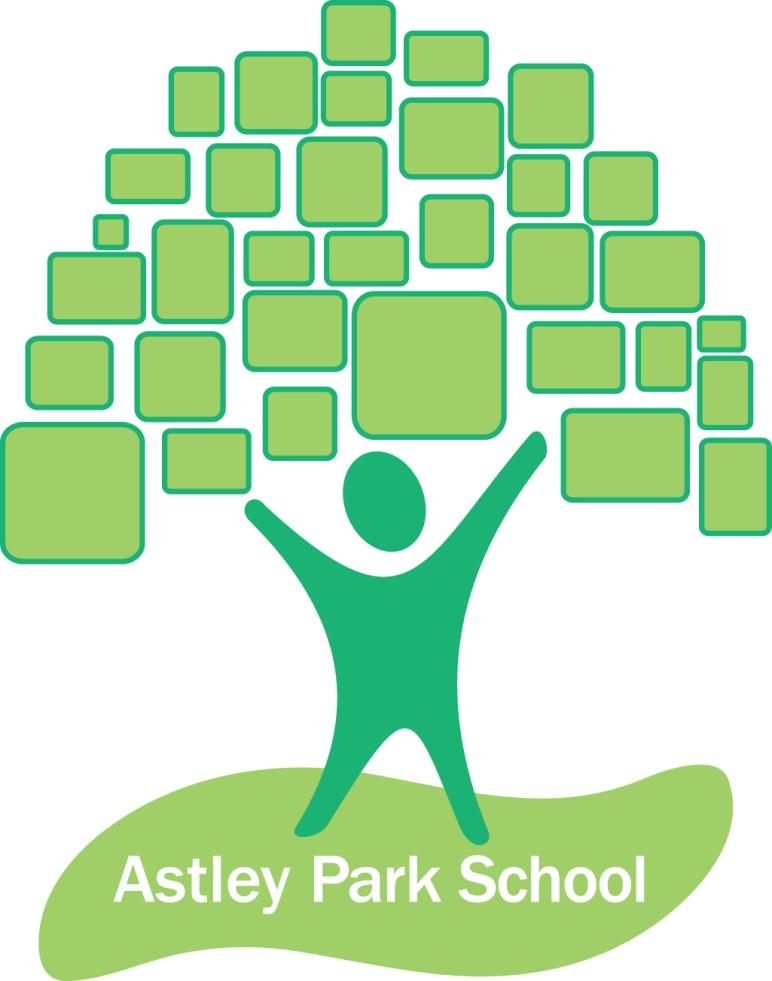 Teaching Assistant Level 1Job Description & Person Specification2022Astley Park SchoolEqual opportunities We are committed to achieving equal opportunities in the way we deliver services to the community and in our employment arrangements. We expect all employees to understand and promote this policy in their work. Health and safetyAll employees have a responsibility for their own health and safety and that of others when carrying out their duties and must help us to apply our general statement of health and safety policy. Safeguarding Commitment  This school is committed to safeguarding and protecting the welfare of children and young people and expects all staff and volunteers to share this commitment.Person Specification – Teaching Assistant Level 1Grade Profile – Teaching Assistant Level 1Grade Profile – Teaching Assistant Level 1Grade Profile – Teaching Assistant Level 1Grade Profile – Teaching Assistant Level 1POST TITLEPOST TITLEPOST TITLETA 1GRADEGRADEGRADEGrade 3 SCP 3-4CAR USERCAR USERCAR USERn/aLOCATIONLOCATIONLOCATIONChorley Astley Park SchoolRESPONSIBLE TORESPONSIBLE TORESPONSIBLE TOClass TeacherSTAFF RESPONSIBLE FORSTAFF RESPONSIBLE FORSTAFF RESPONSIBLE FORn/aJOB PURPOSE:                 The main objectives to be achieved by the Post holderJOB PURPOSE:                 The main objectives to be achieved by the Post holderJOB PURPOSE:                 The main objectives to be achieved by the Post holderJOB PURPOSE:                 The main objectives to be achieved by the Post holderUnder direction, to support the classroom teacher, mainly concerned with the physical needs of pupils, will have some involvement in the supervision of directed set tasks, and care of pupils including those with special needs and in the preparation of resources and classroom organisation, will have involvement in the preparation of resources, basic record keeping and supporting the teacher with classroom organisation. It is envisaged that their contribution to the curriculum would be carried out under supervision of senior staff.Under direction, to support the classroom teacher, mainly concerned with the physical needs of pupils, will have some involvement in the supervision of directed set tasks, and care of pupils including those with special needs and in the preparation of resources and classroom organisation, will have involvement in the preparation of resources, basic record keeping and supporting the teacher with classroom organisation. It is envisaged that their contribution to the curriculum would be carried out under supervision of senior staff.Under direction, to support the classroom teacher, mainly concerned with the physical needs of pupils, will have some involvement in the supervision of directed set tasks, and care of pupils including those with special needs and in the preparation of resources and classroom organisation, will have involvement in the preparation of resources, basic record keeping and supporting the teacher with classroom organisation. It is envisaged that their contribution to the curriculum would be carried out under supervision of senior staff.Under direction, to support the classroom teacher, mainly concerned with the physical needs of pupils, will have some involvement in the supervision of directed set tasks, and care of pupils including those with special needs and in the preparation of resources and classroom organisation, will have involvement in the preparation of resources, basic record keeping and supporting the teacher with classroom organisation. It is envisaged that their contribution to the curriculum would be carried out under supervision of senior staff.MAIN ACTIVITIESMAIN ACTIVITIESWhat the Post holder will doWhat prescribed duties the post holder will haveWhat the Post holder will doWhat prescribed duties the post holder will haveSupport for PupilsSupport for PupilsSupport for PupilsSupport for PupilsTo meet the needs of pupil(s) in relation to welfare, hygiene, toileting, dressing, feeding and mobility.To meet the needs of pupil(s) in relation to welfare, hygiene, toileting, dressing, feeding and mobility.To meet the needs of pupil(s) in relation to welfare, hygiene, toileting, dressing, feeding and mobility.To meet the needs of pupil(s) in relation to welfare, hygiene, toileting, dressing, feeding and mobility.To assist with movement around the school environment and during school activities.To assist with movement around the school environment and during school activities.To assist with movement around the school environment and during school activities.To assist with movement around the school environment and during school activities.To assist in the development of independent social skills.To assist in the development of independent social skills.To assist in the development of independent social skills.To assist in the development of independent social skills.To assist in the proper use of specialist aids and equipment.To assist in the proper use of specialist aids and equipment.To assist in the proper use of specialist aids and equipment.To assist in the proper use of specialist aids and equipment.To assist in the supervision of set tasks and integrated therapy for an individual/small group of pupils.To assist in the supervision of set tasks and integrated therapy for an individual/small group of pupils.To assist in the supervision of set tasks and integrated therapy for an individual/small group of pupils.To assist in the supervision of set tasks and integrated therapy for an individual/small group of pupils.To accompany pupils on visits.To administer basic first aid where appropriately trained.To assist in the specific medical/care needs of pupils when specific training has been undertakenTo accompany pupils on visits.To administer basic first aid where appropriately trained.To assist in the specific medical/care needs of pupils when specific training has been undertakenTo accompany pupils on visits.To administer basic first aid where appropriately trained.To assist in the specific medical/care needs of pupils when specific training has been undertakenTo accompany pupils on visits.To administer basic first aid where appropriately trained.To assist in the specific medical/care needs of pupils when specific training has been undertakenSupport for the TeacherSupport for the TeacherSupport for the TeacherSupport for the TeacherTo assist in preparation of resources and tidying away.To assist in preparation of resources and tidying away.To assist in preparation of resources and tidying away.To assist in preparation of resources and tidying away.To assist with the maintenance of classroom equipment ensuring it is kept in a clean and tidy condition and reporting damages. To assist with the maintenance of classroom equipment ensuring it is kept in a clean and tidy condition and reporting damages. To assist with the maintenance of classroom equipment ensuring it is kept in a clean and tidy condition and reporting damages. To assist with the maintenance of classroom equipment ensuring it is kept in a clean and tidy condition and reporting damages. To assist in monitoring, displaying and the removal of work displays.To assist in monitoring, displaying and the removal of work displays.To assist in monitoring, displaying and the removal of work displays.To assist in monitoring, displaying and the removal of work displays.To report pupils’ problems/achievements to the teacher, as necessary.To report pupils’ problems/achievements to the teacher, as necessary.To report pupils’ problems/achievements to the teacher, as necessary.To report pupils’ problems/achievements to the teacher, as necessary.To undertake photocopying and routine clerical duties. To report pupil absence to the school's nominated person.To report information from parents/carer as directed. To undertake photocopying and routine clerical duties. To report pupil absence to the school's nominated person.To report information from parents/carer as directed. To undertake photocopying and routine clerical duties. To report pupil absence to the school's nominated person.To report information from parents/carer as directed. To undertake photocopying and routine clerical duties. To report pupil absence to the school's nominated person.To report information from parents/carer as directed. Support for the SchoolSupport for the SchoolSupport for the SchoolSupport for the SchoolTo assist in providing an atmosphere in which effective learning can take place.To assist in providing an atmosphere in which effective learning can take place.To assist in providing an atmosphere in which effective learning can take place.To assist in providing an atmosphere in which effective learning can take place.To attend staff training/meetings where appropriate.To attend staff training/meetings where appropriate.To attend staff training/meetings where appropriate.To attend staff training/meetings where appropriate.To work within school policies and procedures.To work within school policies and procedures.To work within school policies and procedures.To work within school policies and procedures.To take care for their own and other people's health and safety.To be aware of the confidential nature of issues related to home/pupil/teacher/schoolwork.To assist with the supervision of pupils out of lesson times, including before and after school.To take care for their own and other people's health and safety.To be aware of the confidential nature of issues related to home/pupil/teacher/schoolwork.To assist with the supervision of pupils out of lesson times, including before and after school.To take care for their own and other people's health and safety.To be aware of the confidential nature of issues related to home/pupil/teacher/schoolwork.To assist with the supervision of pupils out of lesson times, including before and after school.To take care for their own and other people's health and safety.To be aware of the confidential nature of issues related to home/pupil/teacher/schoolwork.To assist with the supervision of pupils out of lesson times, including before and after school.To support the promotion of positive relationships with parents, carers, and outside agenciesTo support the promotion of positive relationships with parents, carers, and outside agenciesTo support the promotion of positive relationships with parents, carers, and outside agenciesTo support the promotion of positive relationships with parents, carers, and outside agenciesSupport for the CurriculumSupport for the CurriculumSupport for the CurriculumSupport for the CurriculumEnsure the availability of appropriate learning aids, materials and equipment.Ensure the availability of appropriate learning aids, materials and equipment.Ensure the availability of appropriate learning aids, materials and equipment.Ensure the availability of appropriate learning aids, materials and equipment.Support for pupil learning and development under supervisionSupport for pupil learning and development under supervisionSupport for pupil learning and development under supervisionSupport for pupil learning and development under supervisionTo liaise with the School's appropriate person regarding the ordering supplies and equipmentTo liaise with the School's appropriate person regarding the ordering supplies and equipmentTo liaise with the School's appropriate person regarding the ordering supplies and equipmentTo liaise with the School's appropriate person regarding the ordering supplies and equipmentMonitor and manage stock, if necessary, within an agreed budget, cataloguing resources and undertaking audits as required.Monitor and manage stock, if necessary, within an agreed budget, cataloguing resources and undertaking audits as required.Monitor and manage stock, if necessary, within an agreed budget, cataloguing resources and undertaking audits as required.Monitor and manage stock, if necessary, within an agreed budget, cataloguing resources and undertaking audits as required.Note: In addition, other duties at no higher a responsibility level may be interchanged with/added to this list at any time. In addition, other duties at no higher a responsibility level may be interchanged with/added to this list at any time. In addition, other duties at no higher a responsibility level may be interchanged with/added to this list at any time. Agreed by: SLTAgreed by: SLTAgreed by: SLTAgreed by: SLTPersonal Attributes required (based on the job description)Essential (E) or Desirable (D)To be identified by: (eg application form, interview, reference etc)QualificationsGCSE English and Maths A-C or equivalentDA/FRelevant Child Care qualificationDA/FICT skillsEA/FExperienceExperience of working with or caring for children of relevant ageDA/FExperience of working in a schoolDA/FKnowledge/skills/abilitiesAbility to relate well to childrenEIAbility to work as part of a teamEIAbility to organise classroom resourcesEIGood communication skills (oral and written)EIKnowledge of classroom roles and responsibilitiesKnowledge of the concept of confidentialityBasic knowledge of First AidAbility to use relevant technology (e.g. computer, photocopier, iPad, etc)Flexible attitude to workDEDEEA/FOther Commitment to safeguarding and protecting the welfare of children and young peopleCommitment to undertake in –service development EEIISpecial Requirements